WORKSHEET 1Write down a calculation, which corresponds to a graphic display. Calculate its value. 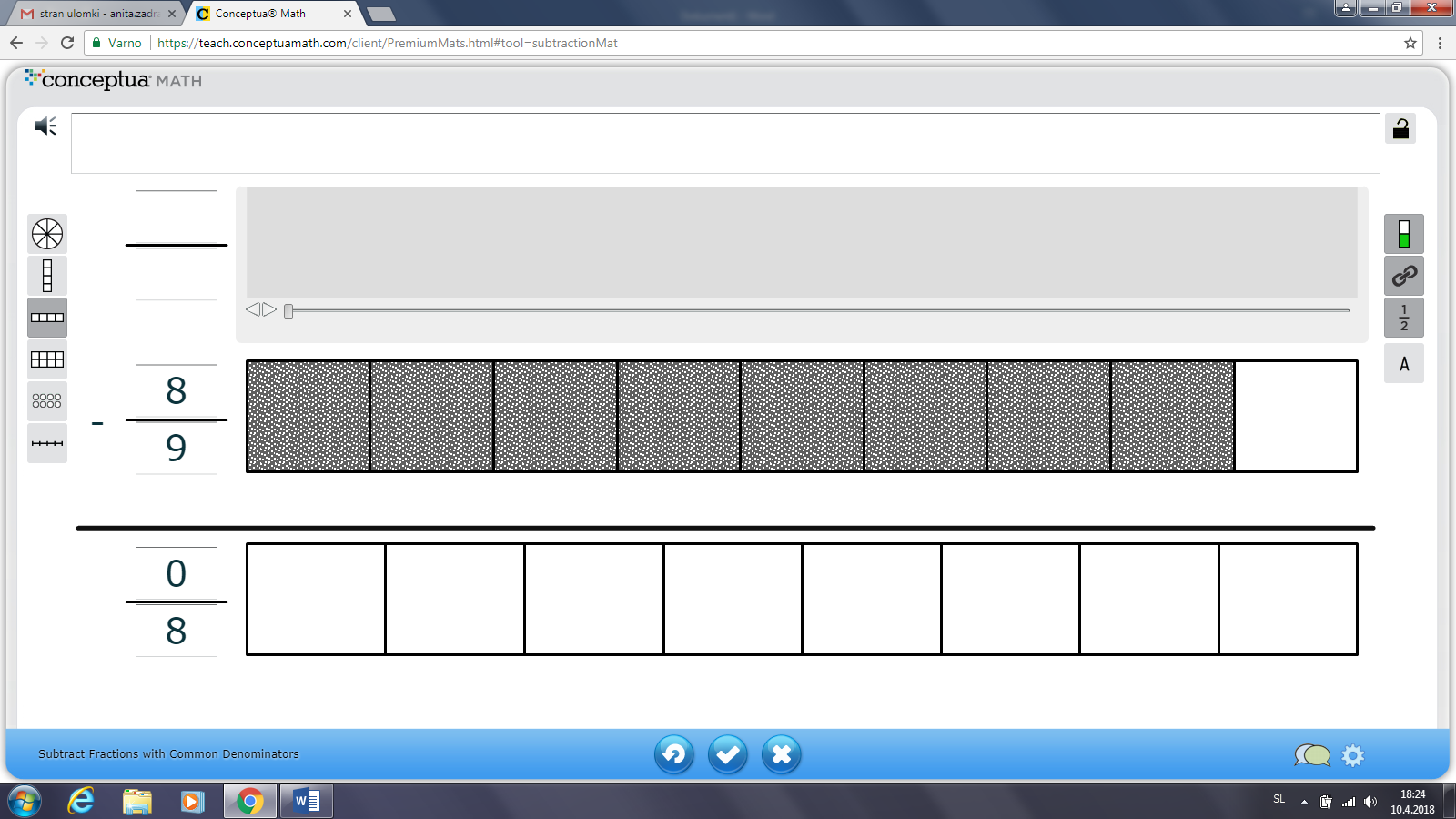 A calculation: _____________________________________________________________________The rule: _________________________________________________________________________________________________________________________________________________________________________________________________________________________________________________________________________________________________________________________WORKSHEET 2Write down a calculation, which corresponds to a graphic display. Calculate its value. 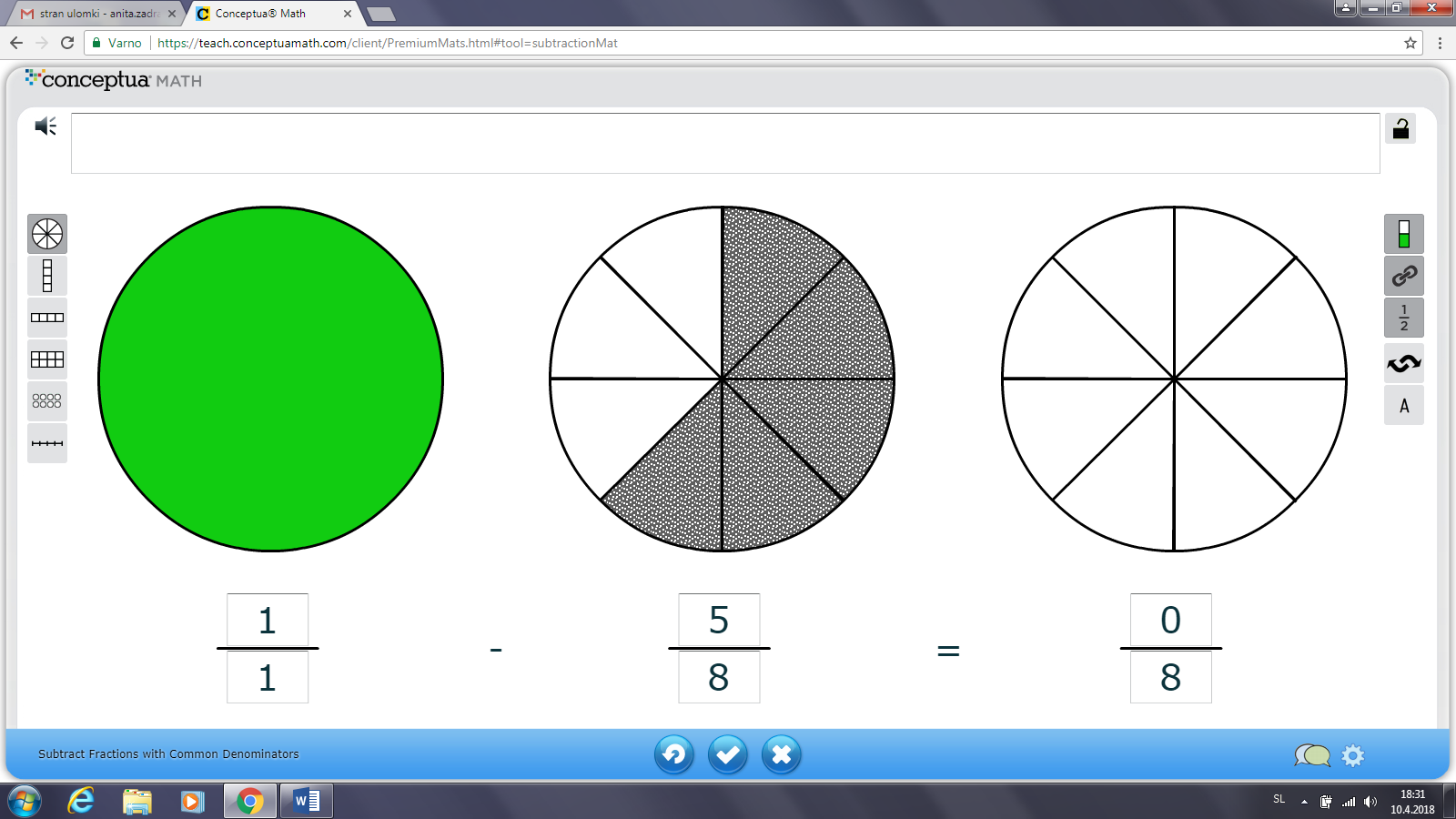 